ОСНОВНЫЕ ПРИЧИНЫ ПОЖАРОВ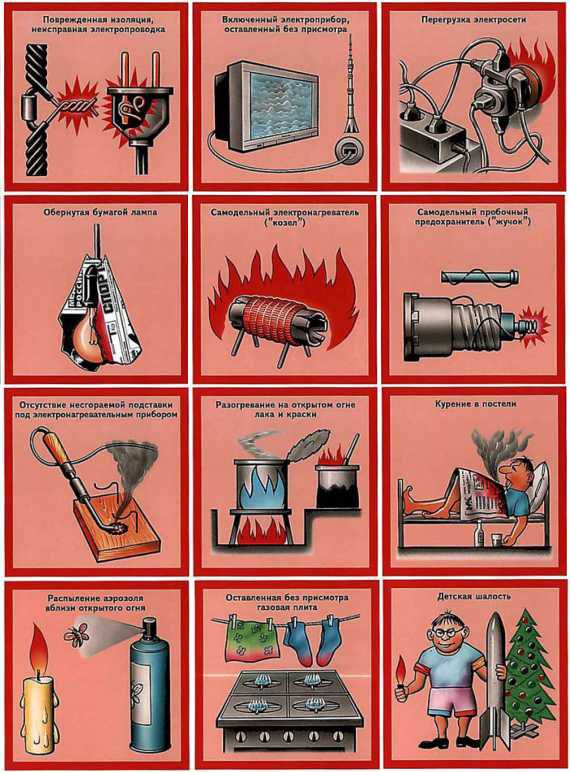 